Раздел:Раздел:5.1А Компьютер и безопасность5.1А Компьютер и безопасность5.1А Компьютер и безопасность5.1А Компьютер и безопасностьФИО педагогаФИО педагогаЖумагалиева Бану АлмасбековнаЖумагалиева Бану АлмасбековнаЖумагалиева Бану АлмасбековнаЖумагалиева Бану АлмасбековнаДата:Дата:01.10.2020г01.10.2020г01.10.2020г01.10.2020гКласс: 5 «В»Класс: 5 «В»Количество присутствующих:Количество отсутствующих:Количество отсутствующих:Количество отсутствующих:Тема урокаТема урокаКопирование информации при работе в ИнтернетеКопирование информации при работе в ИнтернетеКопирование информации при работе в ИнтернетеКопирование информации при работе в ИнтернетеЦели обучения в соответствии
с учебной программойЦели обучения в соответствии
с учебной программой5.4.2.1 рассуждать о незаконности копирования чужой работы 5.4.2.1 рассуждать о незаконности копирования чужой работы 5.4.2.1 рассуждать о незаконности копирования чужой работы 5.4.2.1 рассуждать о незаконности копирования чужой работы Цели урокаЦели урока5.4.2.1 рассуждать о незаконности копирования чужой работы 5.4.2.1 рассуждать о незаконности копирования чужой работы 5.4.2.1 рассуждать о незаконности копирования чужой работы 5.4.2.1 рассуждать о незаконности копирования чужой работы Ход урокаХод урокаХод урокаХод урокаХод урокаХод урокаЭтап урока/ ВремяДействия педагогаДействия ученикаДействия ученикаОцениваниеРесурсыОрганизационный моментПриветствует учащихся, проверяет готовность к урокуДля концентрации внимания учащиеся приветсвуют учителя и желают друг другу пожеланияДля концентрации внимания учащиеся приветсвуют учителя и желают друг другу пожеланияФО за каждое пожелание получают 1бТелефон, смайликиhttps://www.youtube.com/watch?v=DwQ9q-pPhFU Актуализация знаний Учитель задает вопрос, чтобы плавно перейти к тему урока, такие как: «Какую информацию из интернета Вы используете?», «Обращаете ли Вы, внимание из каких источников она берется?», «Как Вы думаете правильно можно использовать данную информацию, с этической и моральной стороны, по отношению к создателю», «В каких случаях нельзя использовать чужие работы?». После некоторой дискуссии, необходимо подвести учащихся к термину «Автор», «Авторское право», «Защита авторских прав», «Плагиат» и объявляет тему урока и цели.Для повторения учащиеся по очереди перечисляют какие есть опасности при работе в Интернете не вдаваясь в подробности в целях экономии времени.Здесь же сразу необходимо плавно перейти к теме урока через проблемную ситуацию, т.е. учащиеся последовательно отвечают на вопросыДля повторения учащиеся по очереди перечисляют какие есть опасности при работе в Интернете не вдаваясь в подробности в целях экономии времени.Здесь же сразу необходимо плавно перейти к теме урока через проблемную ситуацию, т.е. учащиеся последовательно отвечают на вопросы«Большой палец»За ответы-2бПрезентацияИзучение нового материала Учащимся дает задание, чтобы они написали сценарий. 1 сценарий:    Арнур – профессиональный фотограф. Сделанные им фотографии он размещает на web-сайтах для их продажи. Для всех фотографий указан знак охраны авторских прав. Асем подбирает рисунки к своей публикации. Она находит нужный рисунок на веб-сайте среди фотографий Арнура. Как далее поступить Асем?2 сценарий: «Музлайф» – вновь созданная группа. Их песни доступны на сайте группы в интернете. Марат скопировал на компьютер, с сайта несколько песен группы «Музлайф». И передал копии файлов своим друзьям. Правильно ли поступил Марат? Когда нужно защищать права владельцев песен?Учащиеся разрабатывают постер на решение сценариев и записывают основные правила при использовании и копировании информации в Интернете и возможные последствияУчащиеся разрабатывают постер на решение сценариев и записывают основные правила при использовании и копировании информации в Интернете и возможные последствия«Формативный опрос»За каждый ответ получают 3бhttps://onlinemektep.org/backoffice/ktp/133650/710bd7a8-083a-411c-9261-c9bfca54dfbe/regular/25398 Физкультминутка Учитель отправляет видеоролик Учащиеся повторяют действии за просмотром видеороликаУчащиеся повторяют действии за просмотром видеороликаhttps://www.youtube.com/watch?v=WHsuZgtaEPs Закрепление материала Дает задание создать буклет на тему «Использование чужой информации» Форма буклета показана ниже. 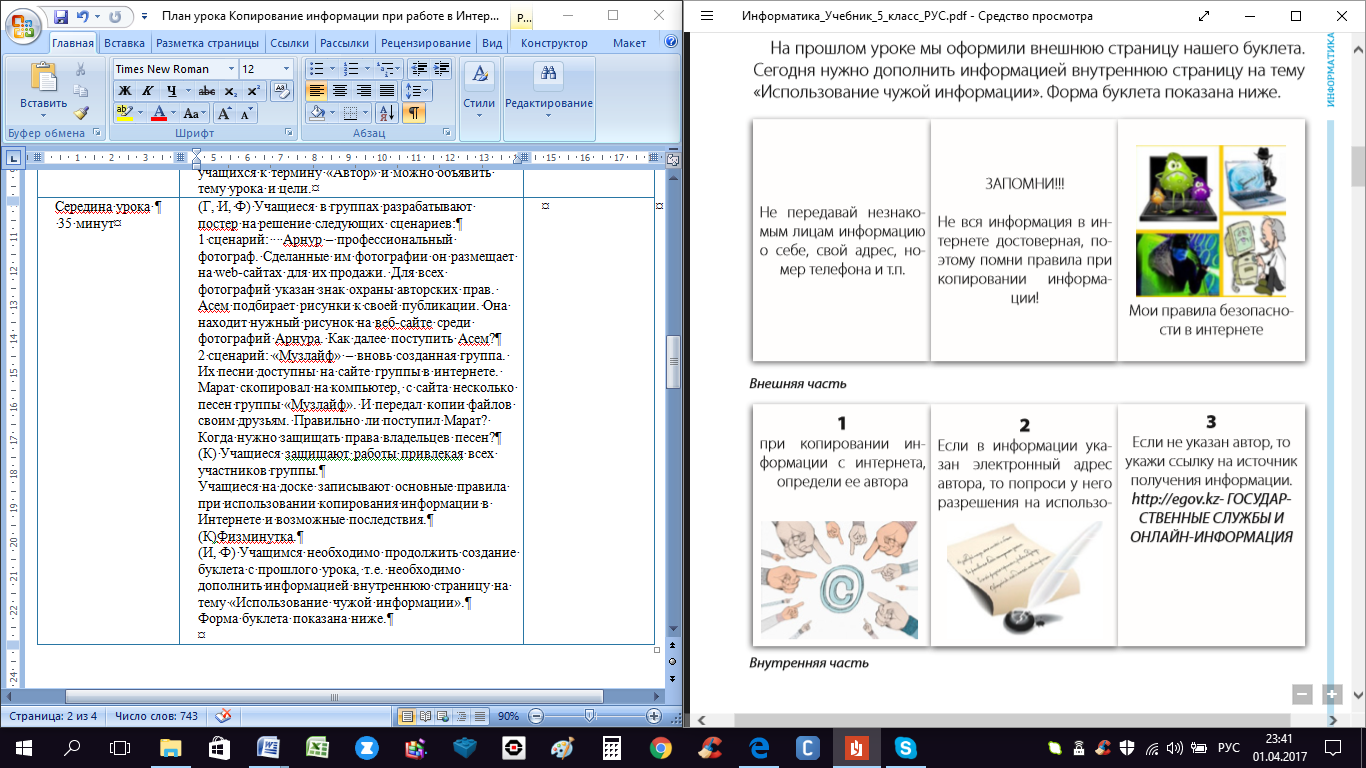 Учитель проверяет выполнение учащимися задания Учащимся необходимо дополнить буклет информацией на заданную темуУчащимся необходимо дополнить буклет информацией на заданную тему«Лесенка успеха»2бhttps://onlinemektep.org/backoffice/ktp/133650/710bd7a8-083a-411c-9261-c9bfca54dfbe/regular/25398 Рефлексия Учитель задает вопросы на тему: Остались ли вопросы у учащихся? Что было трудно? Что именно было интересно? Где ещё, они могут это применить?Учащиеся возвращаются к целям урока, анализируют достижения.Учащиеся возвращаются к целям урока, анализируют достижения.«Две звезды, одно желание»2бГаджеты 